 Základní škola Orlová-Poruba Jarní 400 okres Karviná,  příspěvková organizace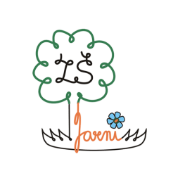        IČ: 75026678       www.zsjarni.org         ObjednávkaOBJEDNAVATEL: Základní škola Orlová-Poruba Jarní 400 okres Karviná, příspěvková organizace                               Se sídlem: Jarní 400, 735 14 Orlová	Oprávněný zástupce: Mgr. Věra Vrlíková – ředitelka	IČO: 75026678aDODAVATEL:        24U s.r.o.	Se sídlem: Skochovická 88, 252 45 Zvole	IČ: 26152584                  DIČ:CZ26152584	 Objednáváme  zboží:V Orlové dne:  7. 11. 2017                                                                ………………………………………………………..                                      ………………………………………………………………..                 Mgr. Věra Vrlíková                                                                              Jan Jílek, DiS                   za objednavatele                                                                             za dodavateleNázev zbožíPočet ksCena/MJ bez DPHCelkem bez DPHiPad Wi-Fi 128GB – Space Grey  410 700,0042 800,00Ochranný obal Shiled4900,003 600,00Ochranné sklo4300,001 200,00aplikace41 100,004 400,00stylus4223,00892,00celkem52892,00